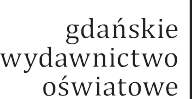 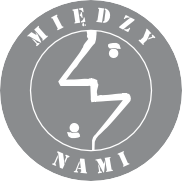 Sprawdzian 2.do rozdziału „Czerpiemy z tradycji”Imię i nazwisko ........................................................................	Klasa .......... Tradycja? A po co mi to?Po co to zamieszanie z opłatkiem, po co ubieranie choinki, żeby ją zaraz roze- brać? O wiele lepiej żyłoby się bez tej całej niezrozumiałej tradycji? Sprawdziliśmy, co o tym myślą gimnazjaliści…Rodzino! Więcej luzu!Z jednej strony mowa o tym, że to najbardziej rodzinne ze świąt, okazja do pojed- nania się, spędzenia czasu w gronie najbliższych. Z drugiej strony nie da się ukryć, że dla wielu (zwłaszcza mam, czyli gospodyń) to spory sprawdzian, a co za tym idziestres. Bo mieszkanie musi być sprzątnięte na błysk, potrawy doskonałe i koniecz- nie własnoręcznie przyrządzone, bo prezenty utrafione w gust domowników, a choin- ka stylowo ubrana. Kobiece pisma, ale nawet i emitowane1 w telewizji reklamy, narzucają taki obraz świąt – doskonałych pod każdym względem. I jednocześnie cudownie udanych i relaksujących. A tego się po prostu nie da pogodzić, o czym przekonał się niejeden nastolatek, kiedy dostał ścierką po głowie od sfrustrowanej2 mamy tylko dlatego, że nieopatrznie pojawił się w kuchni z głupim pytaniem: „Co dziś na kolację?”.Moja mama jest absolutnie niekonsekwentna – zdradza Michał. – Wygląda to tak: przez cały rok upiecze ciasto może ze dwa razy, jakiś biszkopt, murzynek. Bo woli iść do cukierni i kupić coś gotowego. Nie ma sprawy, mi i tacie to pasuje, za cia- stami aż tak nie przepadamy, a jakby co – w cukierni dobre rzeczy mają. To dlaczego akurat na święta nie może kupić i upiera się, że sama zrobi? I z tego tylko nerwy są, bo wścieka się nad tymi przepisami (…). A cała afera tylko o to, że sernik opadł albo makowiec nie wyrósł. Albo odwrotnie, nie wiem już. Potem musimy ją pocieszać, że wcale nie jest taki zły, a ona i tak w kółko powtarza, że beznadziejna z niej gospodyni, skoro głupiego ciasta na święta nie umie upiec. To jest nienormalne! (…)A gdyby nie było świąt?Nie ma takiej opcji3, prawda? Muszą być razem z tym zamieszaniem, szukaniem prezentów w ostatniej chwili, konspiracyjnym4 pakowaniem podarunków, wiesza- niem na choince wciąż tych samych ozdób i obiecywaniem sobie, że w przyszłym roku „zrobi się wcześniej trochę nowych łańcuchów”. Kolędy znane tylko w kawał- kach, kompot z suszu, którego nikt nie lubi, ale który „musi być”, karp smażony       i w galarecie, pierniczki twarde jak kamień, strucla z makiem i Kevin sam w domu albo To właśnie miłość. Filmy widziane sto razy, nie szkodzi, sto pierwszy też się obejrzy.Każdego roku mama mówi, że więcej nie ma zamiaru tak się zaharowywać, że następnym razem wyjeżdżamy gdzieś albo kupi wszystko gotowe – zdradza Kama.A potem i tak robi tak samo. Tata wtedy śmieje się, że to mamy gadanie to też jest element tradycji, taki sam jak składanie życzeń czy kolędy.„Victor. Gimnazjalista” 2011, nr 26, s. 10–11.1 Emitowany – wyświetlany, nadawany.2 Sfrustrowany – stan psychiczny wywołany niemożnością zrealizowania swoich potrzeb.3 Opcja – możliwość.4 Konspiracyjny – potajemny.Zaznacz F przy zdaniu fałszywym.Z tekstu wynika, że świąteczne przygotowaniasą zupełnie niepotrzebne.są jedynie wynikiem wpływu mediów na obraz świąt.odbierają wszystkim ludziom całą radość ze świąt.stanowią element świątecznej tradycji.Wypisz z tekstu przymiotnik i przysłówek z przeczeniem nie. Zapisz zasa- dę ortograficzną, według której zostały zapisane.przymiotnik  .................................................................................................. przysłówek  .................................................................................................... zasada  ortograficzna: ...................................................................................... .................................................................................................................... Dokończ zdanie. Wybierz literę A, B lub C.Wyraz zaharowywać się w oficjalnej sytuacji komunikacyjnej należy zastąpić słowemNapisz życzenia z okazji dowolnego święta. Nadaj im oficjalny charakter..................................................................................................................... .................................................................................................................... .................................................................................................................... .................................................................................................................... .................................................................................................................... Którą z corocznych tradycji kultywowanych w twojej rodzinie lubisz naj- bardziej? Opisz swoje przeżycia wewnętrzne z nią związane..................................................................................................................... .................................................................................................................... .................................................................................................................... .................................................................................................................... .................................................................................................................... .................................................................................................................... .................................................................................................................... .................................................................................................................... .................................................................................................................... .................................................................................................................... .................................................................................................................... .................................................................................................................... .................................................................................................................... .................................................................................................................... 1.Święta to dla wszystkich okres relaksu i spotkań w rodzinnym gronie.F2.Obraz świąt przedstawiany w reklamach i czasopismach jest wyideali- zowany.F3.Samodzielne przygotowanie idealnych i relaksujących świąt jest prak- tycznie niemożliwe.F